Phonics & Literacy Home Learning: 00, OO, ar, or  T4  Week 1Lesson 1: literacy this week I would like you to listen to the story ‘The Little Red Hen’https://classroom.thenational.academy/lessons/to-listen-and-join-in-with-a-story-c5h36t?activity=video&step=1Lesson 2: To sing a story map.https://classroom.thenational.academy/lessons/to-sing-and-map-a-story-6wukgdLesson 3: To focus on characterhttps://classroom.thenational.academy/lessons/to-focus-on-character-cnk3jrLesson 4: To re-enact a story focusing on character.https://classroom.thenational.academy/lessons/to-reenact-a-story-focusing-on-character-6gu32tLesson 5: To tell the story independently, focusing on characterhttps://classroom.thenational.academy/lessons/to-tell-the-story-independently-focusing-on-character-crtpacFor Phonics this week:Phonics: In Squirrel Class we do two daily phonic sessions. We focus on blending (reading) during the morning 15 minute session and in the afternoon we practise segmenting (spelling).  This pack is designed with this in mind.Sing the alphabet song together by following the link  https://www.bbc.co.uk/cbeebies/watch/get-squiggling-letters-alphabet-song?collection=little-learnerss://www.youtube.com/watch?v=OQ1AnMCGTzgPlease follow the link to watch the Letters and Sounds video each day to introduce new sounds. 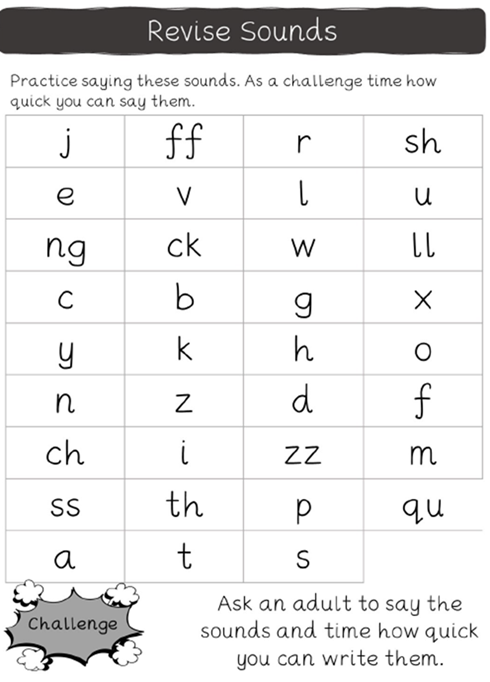 https://www.youtube.com/watch?v=VQxqTmiDmIQ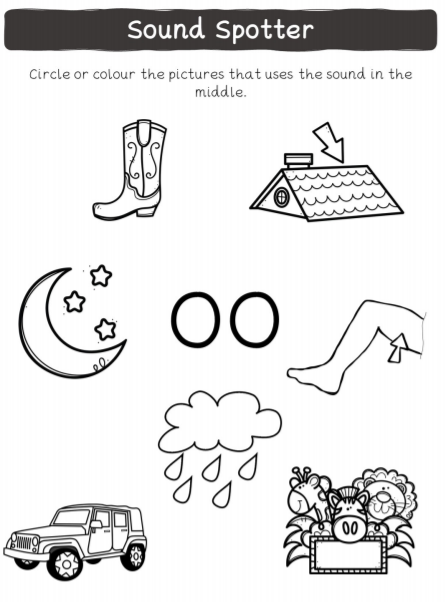 https://www.youtube.com/watch?v=McxGM5mU0uM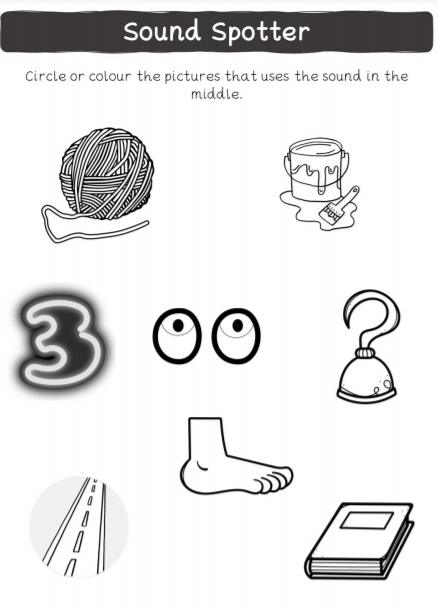 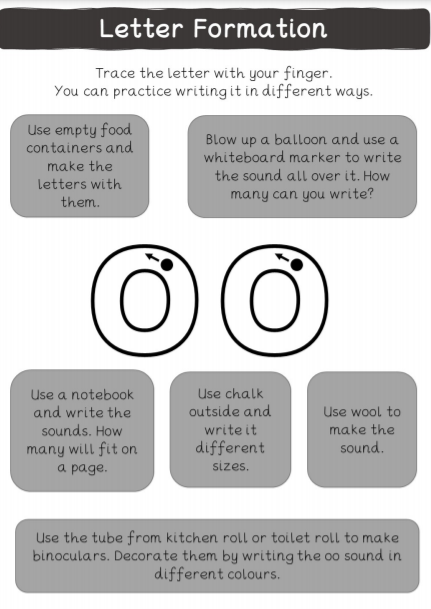 https://www.youtube.com/results?sp=mAEB&search_query=reception+spring+term+lesson+16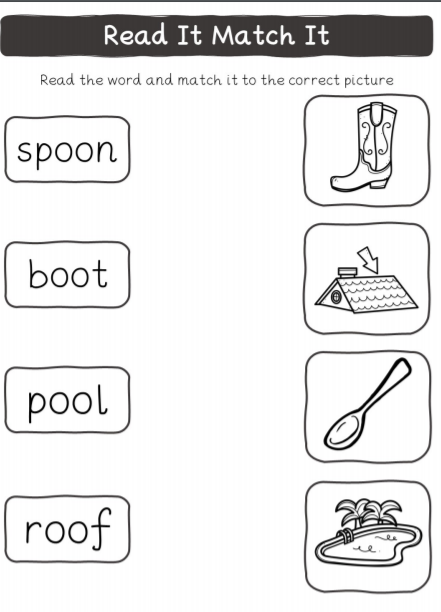 https://www.youtube.com/watch?v=MDysETvGN_I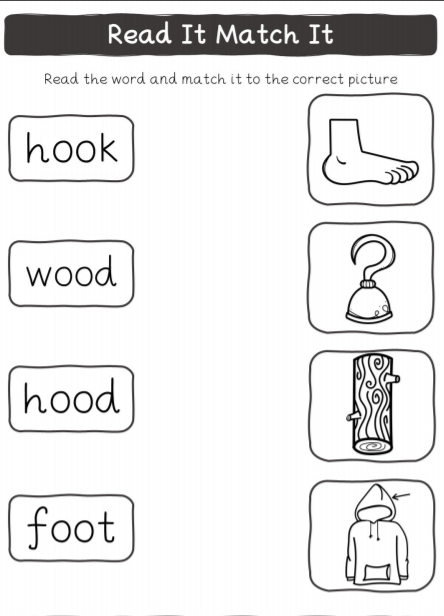 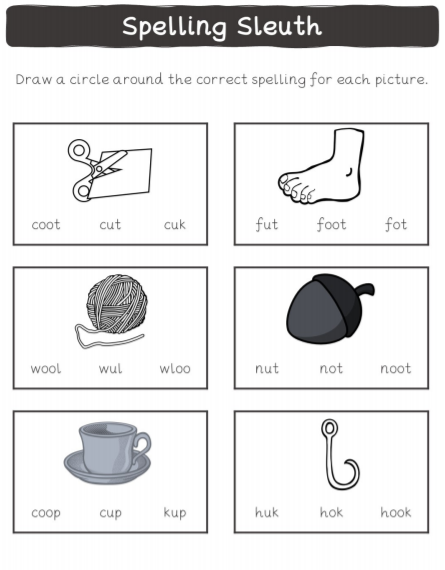 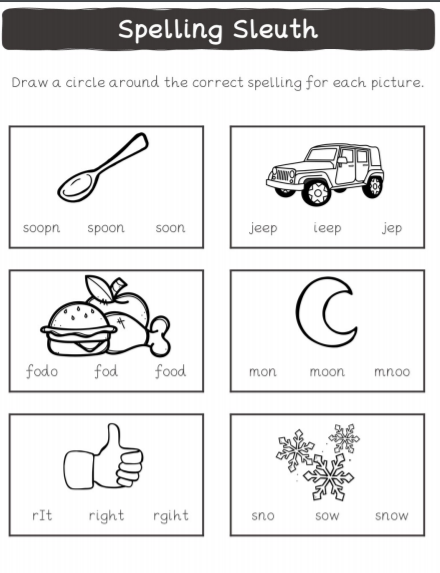 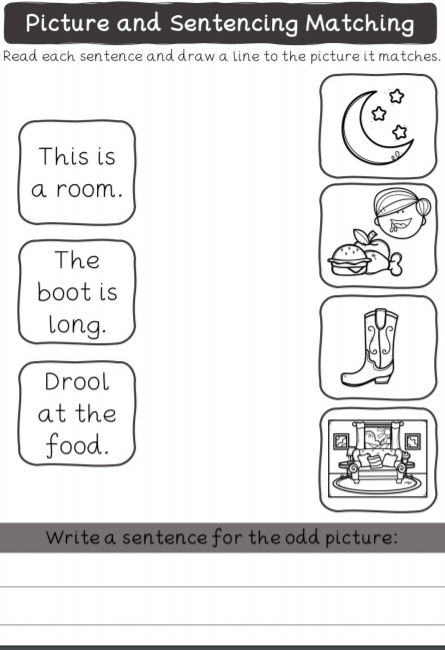 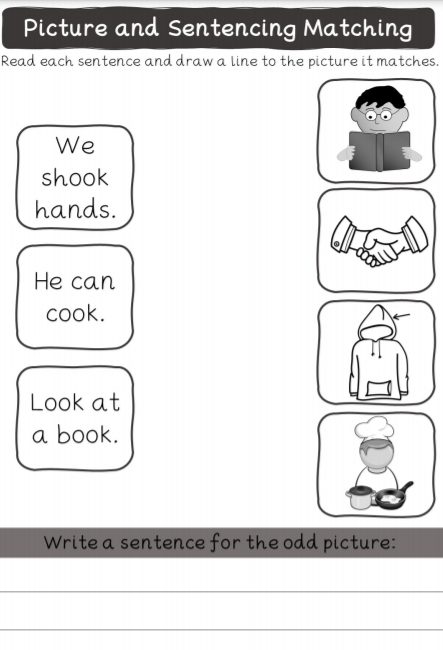 https://www.youtube.com/watch?v=yVsmYlNXU-k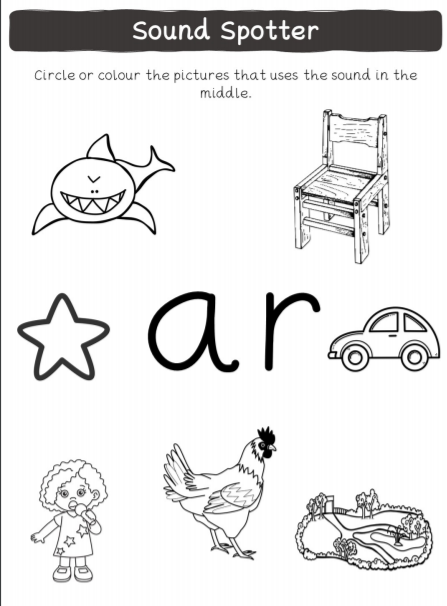 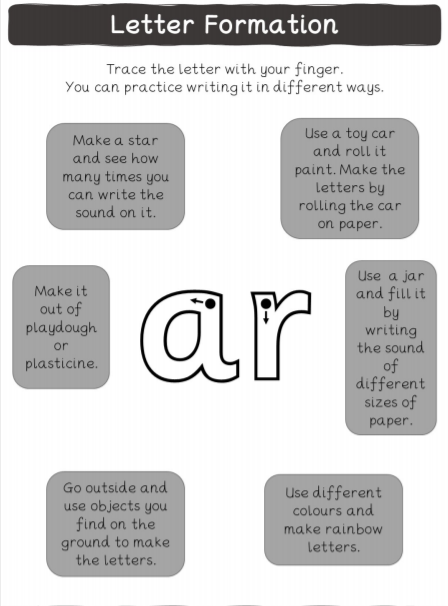 https://www.youtube.com/watch?v=IUHj1V-KYeg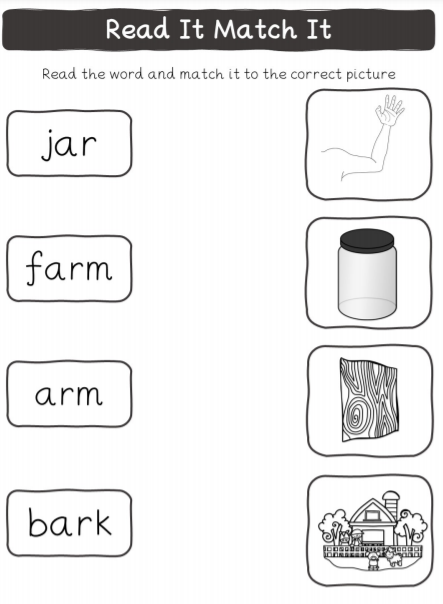 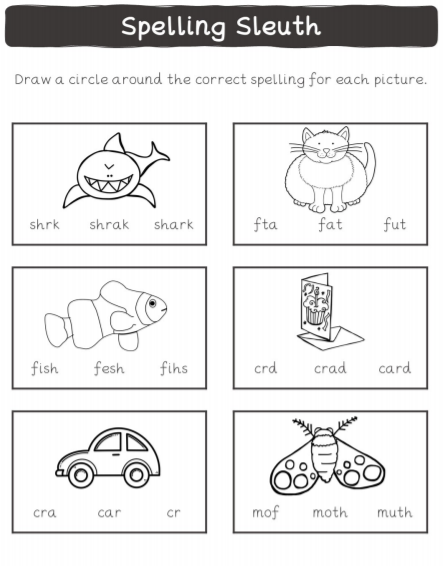 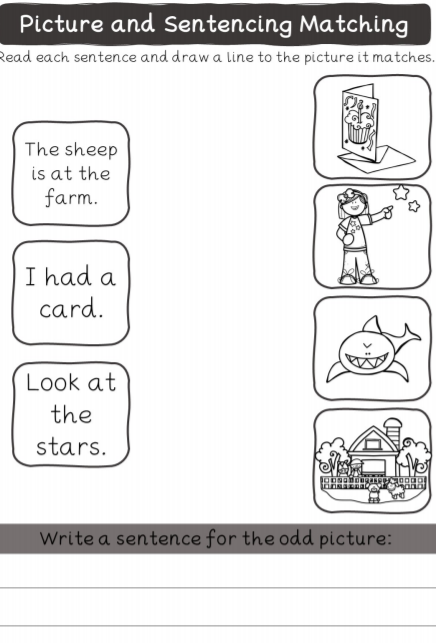 https://www.youtube.com/watch?v=68FTaim0FOQ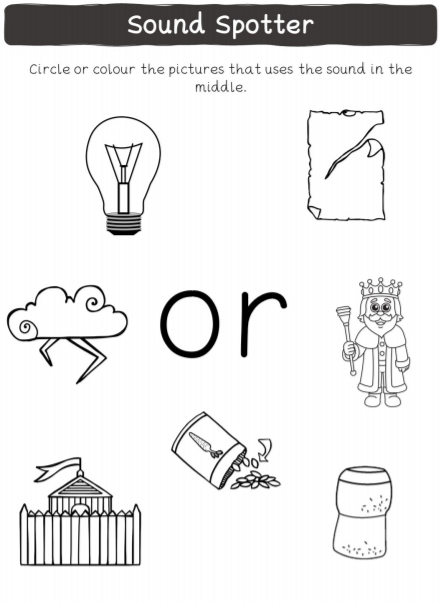 https://www.youtube.com/watch?v=HbRKL68I1WQ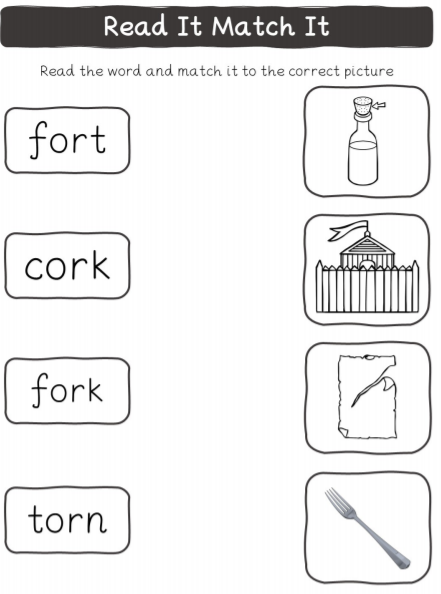 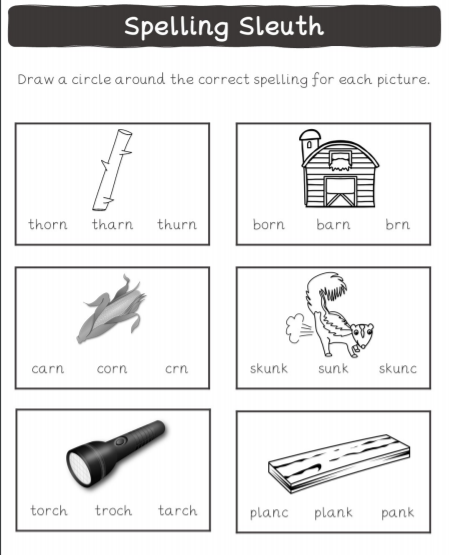 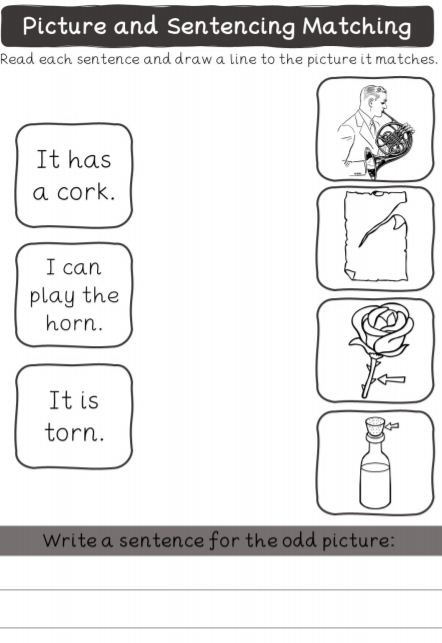 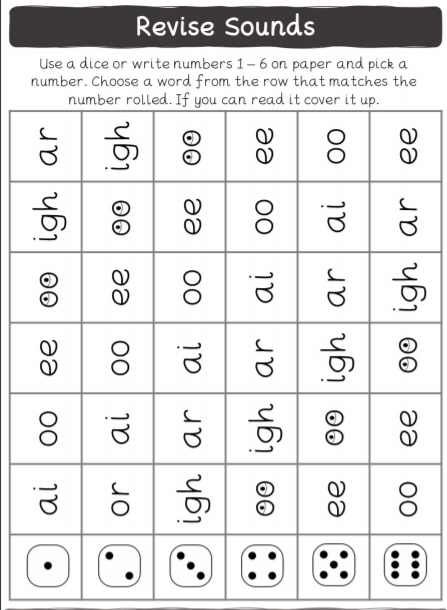 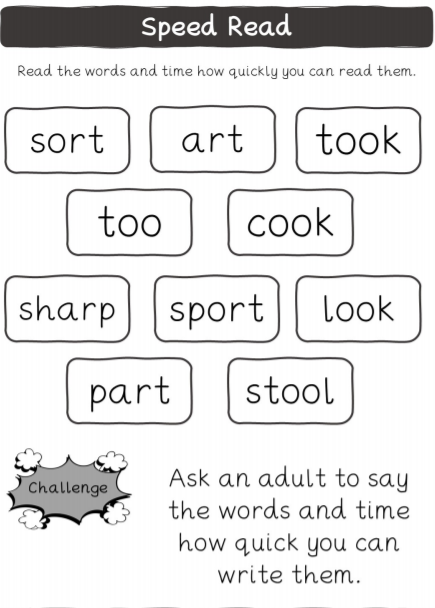 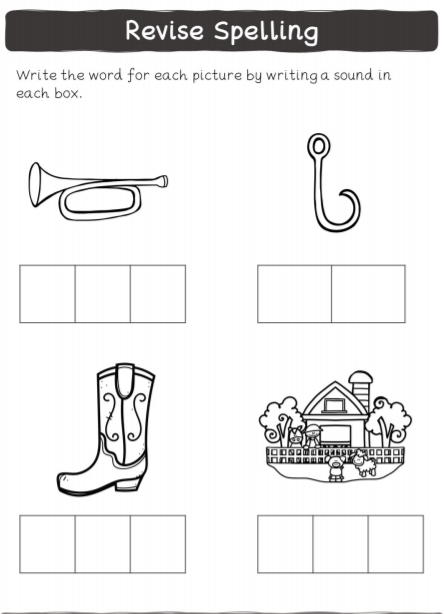 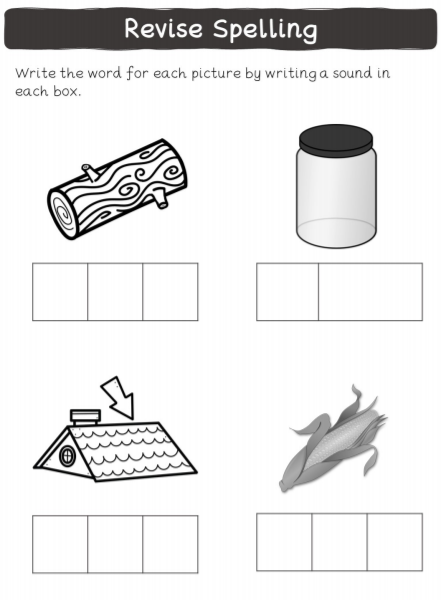 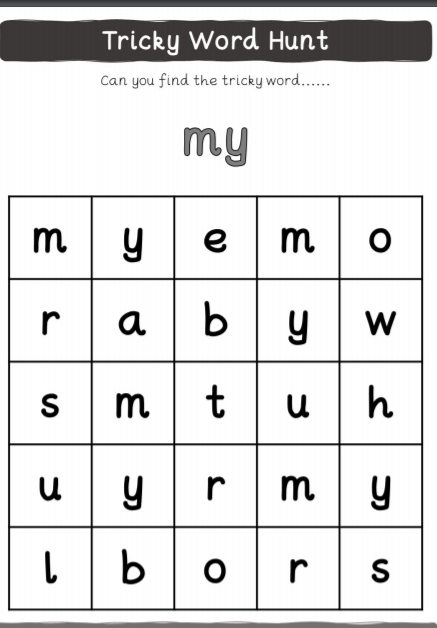 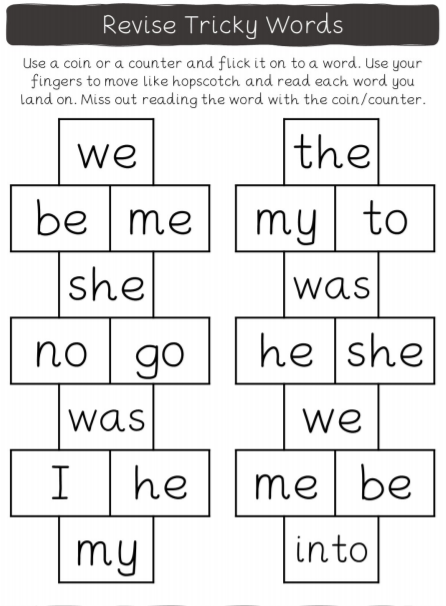 